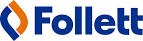 Fill out this order form completely & proofread.  These are the instructions to be used by the embroidery company. The bookstore will not review your order. No changes can be made after the order is submitted. Please allow 2-4 weeks for delivery depending on the availability of the size you are ordering. Please see note regarding McGovern Medical School logo usage below.BLACK JACKET Male and Female	$85.00Sizes SM, MED, LG, XLG. XXLG, 3XLGMonogramming:	1 Line = $10	2 Lines = $12	3 Lines = $14	4 Lines = $16	Embroidered Logos:  $15.00 (per Logo)Women’s Dress Size to Coat Size Conversion Chart_   _	_NOTE:	When using the McGovern Medical School logo, you must select Script lettering &Dress Size	0	2	4	6	8	10	12	14	16	18	20	22	24	dark gray thread. The bookstore is not responsible for orders submitted that do not follow theCoat Size	26	28   30   32   34   36	38	40	42	44	46	48	50	McGovern Medical School’s criteria for lab coat branding.Revised CopyReceived By: 	Date: 	PSYCHIATRYStyle#738Description – REGULAR Length CoatsLadies Student White CoatSizes0 – 20Price$37.95Style#738TDescription – TALL Length CoatsLadies Student White CoatSizes8T – 20TPrice$40.95739Men’s Student White Coat32 - 56$37.95739LMen’s Student White Coat38L – 52L$40.953153Landau Women’s, Polyester Blend0 – 20$37.95161Meta Women’s, Polyester Blend8T – 20T$45.953145Landau Men’s, Polyester Blend32 – 52$37.95267Meta Men’s, Polyester Blend36T – 56T$46.95763Meta Ladies, Cloth Button, 100% Cotton0 – 20$57.95763TMeta Ladies, Cloth Button, 100% Cotton8T – 20T$62.95762Meta Unisex, Cloth Buttons, 100% Cotton32 – 54$62.95762LMeta Unisex, Cloth Buttons, 100% Cotton38L – 48L$67.95